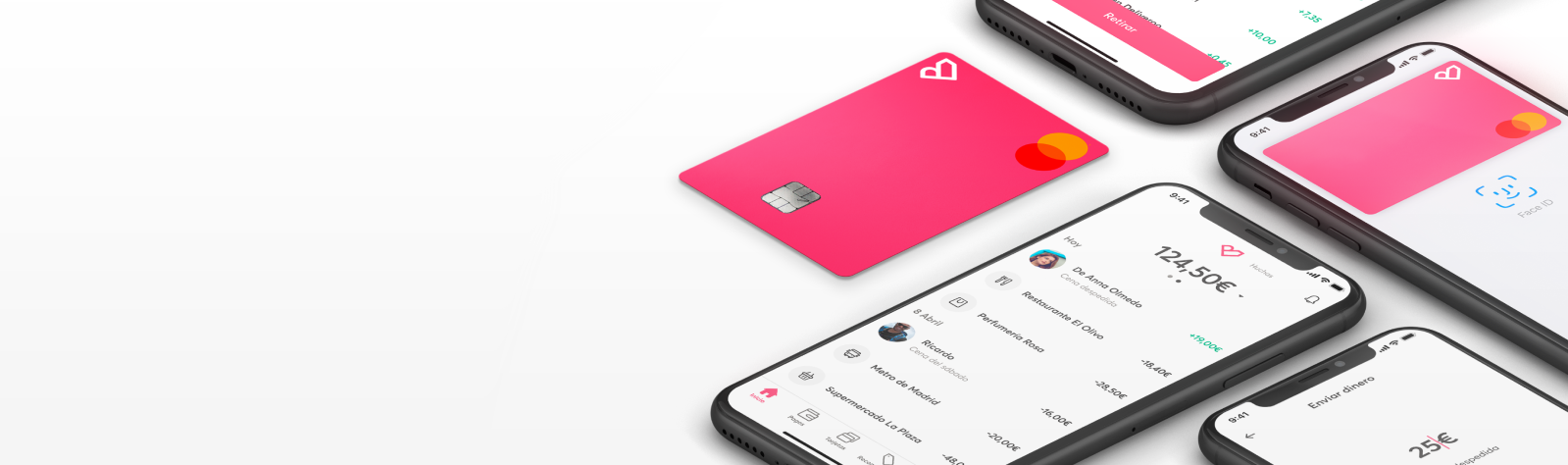 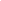 Spotify, Amazon y Uber, los favoritos de los mexicanos durante la cuarentena: BnextUn estudio de Bnext determinó que sus usuarios gastan alrededor de 500 pesos en cada compra del súper.Los menores de 25 años hicieron más compras, pero los hombres entre 26 y 35 años de edad fueron los que más gastaron. Entre el primer día de abril y el último de junio, cuando la mayoría de los mexicanos permanecieron en casa para cumplir con el confinamiento, se dispararon los consumos y pagos a distancia. Muchas tiendas y plataformas resultaron beneficiadas, entre ellas Spotify, Amazon y Uber.La preferencia de los tres gigantes quedó registrada en las transacciones de los usuarios de Bnext, que realizó un estudio de consumo en los primeros tres meses de la cuarentena. Las cinco categorías donde más gastaron con la tarjeta Bnext fueron servicios, súper, compras, transporte y entretenimiento.“En estos tres meses aumentamos 150% el número de usuarios, lo que demuestra el interés de los mexicanos por tener aplicaciones confiables que les permitan hacer compras en línea y tener control de su dinero sin salir de casa ni depender de un banco”, explica Cristian Huertas, country manager de Bnext.Marketplaces y música para pasarla bien en casaEstar a gusto en casa fue la principal necesidad de los mexicanos en la cuarentena. Transformar un mismo espacio en oficina, gimnasio y centro de ocio obligó a muchos a comprar productos en marketplaces como Amazon y Mercado Libre, siendo el primero el favorito de los usuarios de Bnext.Los marketplaces y Amazon Prime estuvieron en los primeros lugares de gasto en la categoría de servicios, pero el líder absoluto fue Spotify. La plataforma de música sueca además cuenta con promociones dentro de Bnext, donde se devuelve un porcentaje del pago mensual a los usuarios. Los millennials entre 26 y 35 años fueron los que más gastaron en esta categoría, con el 40% del total, pero fueron los menores de 25 años los que hicieron más transacciones.El súper y las farmacias para lo esencialComo era de esperarse, la categoría que tuvo más transacciones fue la de abarrotes, con más de un tercio del total del trimestre, aunque quedó segunda en cuanto a dinero gastado, por detrás de servicios. El promedio por cada transacción para abastecerse fue de 500 pesos, pero más del 70% del gasto recayó en personas mayores de 30 años, mientras que los menores de esa edad hicieron más compras por montos menores.Por su parte, farmacias lideró la sección de compras, que resultó la categoría con mayor igualdad de transacciones entre los rangos de edad que van de menos de 25 años, 26 a 35, y 36 a 45 años de edad.Taxis para salir, apuestas y juegos para divertirseLas dos categorías que completan el top 5 son transporte y entretenimiento. De la primera no hubo competencia para Uber, que registró poco más del 50% del total de transacciones entre los usuarios de Bnext que debieron salir a la calle y optaron por un servicio privado en lugar del transporte público.En la categoría de entretenimiento hubo una sorpresa porque la mayoría del consumo se hizo en la plataforma de apuestas Caliente, a pesar de que durante buena parte de la cuarentena no hubo competencias deportivas. Es notable que el mayor gasto en esta categoría fue en el rango de edad de 36 a 45 años de edad, algo que no sucedió en ninguna otra. A las apuestas le siguieron las compras de juegos en Play Store y App Store, que también formaron parte de una promoción especial de Bnext durante las primeras semanas del confinamiento.“Estamos convencidos de que este comportamiento se mantendrá en la nueva normalidad, con algunos cambios en cuanto a las marcas. Los usuarios mexicanos ya se acostumbraron a la nueva comodidad de controlar el dinero sin ir al banco y de hacer compras en línea con confianza. Por nuestra parte, seguiremos trabajando para ofrecer promociones atractivas a todos los ‘bnexters’”, concluye Huertas.Acerca de BnextFundada en 2017 en España, Bnext es la mejor alternativa a la banca móvil y ofrece el primer marketplace de productos financieros tanto en España como en México, con productos de inversión, préstamo, seguros y también atención médica en línea. La aplicación ofrece una cuenta y una tarjeta sin cargos con la que se pueden hacer pagos y retiros, dentro o fuera del país, con devoluciones de las comisiones generadas por los bancos tradicionales, lo que permite a los usuarios tener el control de su dinero. Bnext se lanzó en México en 2020 y ya tiene 50,000 usuarios. 